Fiche 17. Cycle 2. Exercice 3. A – Place ces étiquettes sur le ver de terre. 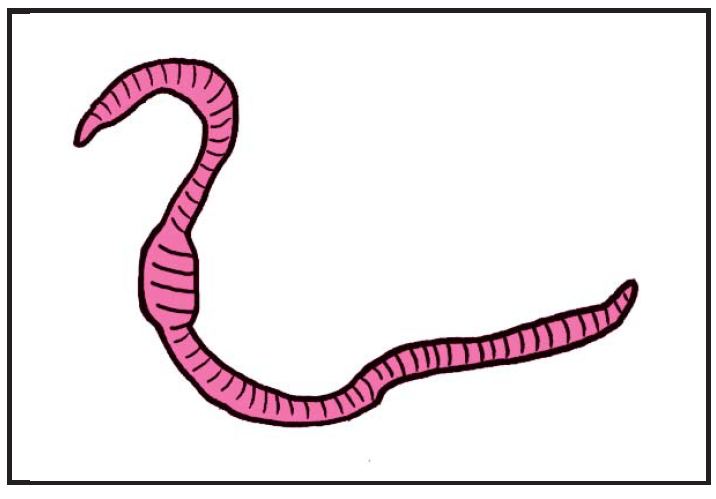 